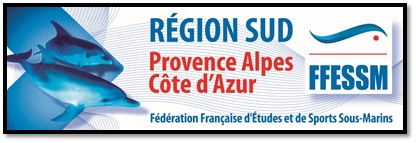 MODULE de formation des Cadres « SPORT SANTE » pour les Activités Subaquatiques (Sport Bien Être et Sport sur Ordonnance) dans le contexte de l’Activité Physique Adaptée.  (Dr Fred Di Meglio)Unité 1 Formation à distance : Référentiel et Textes Réglementaires à lire avant le stage en présentiel  (J1 du 14/9/19 et J2-J3 des 19-20/10/19) Lexique à connaître :ALD = Affections Longue Durée (liste de 30 maladies chroniques)APA = Activité Physique Adaptée  et  APS = Activité Physique et SportiveARS = Agence Régionale de Santé CNOSF = Comité National Olympique et Sportif Français HAS = Haute Autorité de SantéOMS = Organisation Mondiale de la SantéONAPS = Observatoire National de l’activité physique et de la sédentaritéPRSSBE = Plan Régional Sport Santé Bien-ÊtreMédicoSport Santé = Dictionnaire médical Vidal Médicosportif pour la santé destiné aux médecins. Documents sur les bienfaits APS et sur 45 disciplines sportives actuellement référencées en Sport Santé (FFESSM en cours)  1 / Réglementation Sport Santé :* Décret du 30/12/2016 sur APA prescrite sur ordonnance pour les ALD. Doc 1* Instruction  du 3/3/2017 sur la mise en œuvre du Sport Santé. Doc 2* Formulaire prescription Médecin.  Doc 32/ Environnement Institutionnel :* Stratégie nationale Sport santé 2019-2024 (Ministère Sports et Ministère Santé). Abstract.  Doc 4* Agence Régionale Santé PACA. Abstract. Doc 53/ Module Sport Santé de la FFESSM (projet, référentiel, ruban pédagogique). Doc 64/ Principes et Enjeux du Sport Santé :  CNOSF  Medicosport-santé 12/2018.  Doc 7Ne lire que les pages suivantes pour débuter.* Effets bénéfiques de l’APS en prévention - pages 7 à 14* l’APS et qualité de vie – pages 16 à 17* Mécanismes d’action de l’APS  sur la santé - pages 18 à 21* Différents types de prévention -  pages 23 à 25* Recommandations générales pratiques sport santé - pages 26 à 275/ Recommandations de l’OMS, Activités Physiques et Santé selon 3 groupes âge. Abstract.  Doc 8